Анотація навчального курсуМета курсу (набуті компетентності) Метою викладання дисципліни є формування комплексного уявлення про організацію облікового процесу в банку шляхом набуття теоретичних знань з організації бухгалтерського обліку та здатності використання їх на практиці при формуванні елементів системи організації бухгалтерського обліку в банку.За результатами опанування навчальної дисципліни здобувачі вищої освіти набувають професійні компетентності, а саме:РН 1 Уміти визначати об’єкти організації бухгалтерського обліку в банку та аналізувати їх з метою забезпечення повноти і достовірності облікової інформації для потреб управлінняРН 2. Розуміти особливості організації обліку операцій банку; склад та зміст бухгалтерської звітності, терміни її подання та оприлюднення.РН 3. Використовувати знання з організації обліку в банках для ведення обліку операцій і складання фінансової звітності; орієнтуватись у можливостях і обмеженнях застосування облікової інформаціїРН 4. Складати графік документообігу, регламент робочого дня; посадові інструкції, положення про відділ, переліки облікових номенклатур, номенклатури справ діловодства, а також поточного і довгострокового зберігання документів, регістрів, звітів, формувати положення облікової політики банку.РН 5. Використовувати дані обліку для захисту інтересів банку; визначати шляхи удосконалення організації обліку в банкуЩо забезпечується досягненням наступних програмних результатів навчання:	ПР2 Знати теорію, методику і практику формування облікової інформації за стадіями облікового процесу і контролю для сучасних і потенційних потреб управління суб’єктами господарювання з урахуванням професійного судження.ПР5 Володіти інноваційними технологіями, обґрунтовувати вибір та пояснювати застосовування нової методики підготовки і надання облікової інформації для потреб управління суб’єктом господарювання.ПР6 Визначати інформаційні потреби користувачів облікової інформації в управлінні підприємством, надавати консультації управлінському персоналу суб’єкта господарювання щодо облікової інформації.ПР7 Розробляти внутрішньофірмові стандарти і форми управлінської та іншої звітності суб’єктів господарювання.ПР14 Обґрунтовувати вибір і порядок застосування управлінських інформаційних технологій для обліку, аналізу, аудиту та оподаткування в системі прийняття управлінських рішень з метою їх оптимізації.ПР 02. Розуміти місце і значення облікової, аналітичної, контрольної, податкової та статистичної систем в інформаційному забезпеченні користувачів обліково-аналітичної інформації у вирішенні проблем в сфері соціальної, економічної і  екологічної відповідальності підприємств.ПР 06. Розуміти особливості практики здійснення обліку, аналізу, контролю, аудиту та оподаткування діяльності підприємств різних форм власності, організаційно-правових форм господарювання та видів економічної діяльності.Структура курсуРекомендована літератураОсновна література:1. Бобиль В.В. Облік у банках: навчальний посібник Д.: Вид-во Дніпропетр. нац. ун-ту залізн. трансп. ім. акад. В. Лазаряна, 2011. 262с.2. Волкова І. А. Калініна О.Ю. Бухгалтерський облік у банках: навч.пос. К.: Центр учбової літератури. 2009. 519 с.3. Васюренко О.А Облік і аудит у банках. Київ: Знання, 2008. 450с.4. Герасимович А. М., Кривов'яз Т.В., Мазур О.А. та ін. Облік та аудиту комерційних банках /За ред. д-ра екон. наук, проф. А. М. Герасимовича. К:КНЕУ, 2010.549 с.5. Литвин Н. Б. Фінансовий облік у банках (у контексті МСФЗ) : підручник/ 2-ге вид., доп. і перероб. К. : «Центр учбової літератури», 2017. 676 с.6. Чмутова І. М., Азізова К. М., Лебідь О. В. Фінансовий облік у банках: навчальний посібник для студентів напряму підготовки 6.030508 «Фінанси і кредит», Х. : ХНЕУ ім. С. Кузнеця, 2015. 360 с.      Додаткова література1. Бухгалтерський облік і звітність у комерційних банках: навчальний посібник / Алєксєєнко С.А. – К.: Аграрна освіта, 2014. – 418 с.2. Кіндрацька Л. М. Фінансовий та управлінський облік у банках: Підручник. – К.: КНЕУ, 2008. – 816 с.3. Литвин Н. Б. Фінансовий облік у банках (у контексті МСФЗ) [Текст] : підручник / Н. Б. Литвин. – [2-ге вид., доп. і перероб.]. – К. : «Центр учбової літератури», 2017. – 676 с.4. Лобозинська С.М. Облік і аудит у банку: Навч. пос. /За ред. проф. С.К. Реверчука. К. Знання, 2007. – 630 с.5. Облік і аудит у банках: Підручник / А.М. Герасимович, Л.М. Кіндрацька, Т.В. Кривов’яз та ін. / За заг. ред. А.М.Герасимовича. – К.:КНЕУ, 2005. – 536 с.6. Смерічевський С. Ф. Фінансовий облік у банках: підручник / С. Ф. Смерічевський, А. С. Кірізлєєва. – К.: Кондор-Видавництво, 2014. – 408 сІнформаційні ресурси.1. Верховна Рада України http://zakon.rada.gov.ua/2. Міністерство фінансів України http://www.minfin.gov.ua3. Кабінет Міністрів України http://www.kmu.gov.ua/control/4. Національний банк України http://www.bank.gov.ua/5. Міністерство економічного розвитку і торгівлі України http://www.me.gov.ua/6. Державна казначейська служба України http://www.treasury.gov.ua/7. Рахункова палата України http://www.ac-rada.gov.ua/8. Державна служба статистики України http://www.ukrstat.gov.ua/9. Газета «Урядовий кур’єр» http://www.ukurier.gov.ua/Методичне забезпечення1.      Опорний конспект лекцій у системі дистанційного навчання СНУ ім. В. Даля 2.      Роздатковий матеріал.Оцінювання курсуТаблиця 1 Бали оцінки за навчальну діяльність - денна форма, 1 семестрТаблиця 2 Бали оцінки за навчальну діяльність – заочна форма, 1 семестрТаблиця 3 Шкала оцінювання національна та ECTSПолітика курсуСилабус курсу:Силабус курсу: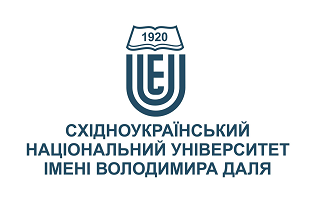 ОБЛІК У БАНКАХОБЛІК У БАНКАХСтупінь вищої освіти:БакалаврБакалаврСпеціальність: 071  «Облік і оподаткування»071  «Облік і оподаткування»Рік підготовки:33Семестр викладання:ВеснянийВеснянийКількість кредитів ЄКТС:44Мова(-и) викладання:українськаукраїнськаВид семестрового контролюіспитіспитАвтор курсу та лектор:Автор курсу та лектор:Автор курсу та лектор:Автор курсу та лектор:Автор курсу та лектор:к.е.н. доц. Серікова Ольга Миколаївнак.е.н. доц. Серікова Ольга Миколаївнак.е.н. доц. Серікова Ольга Миколаївнак.е.н. доц. Серікова Ольга Миколаївнак.е.н. доц. Серікова Ольга Миколаївнак.е.н. доц. Серікова Ольга Миколаївнак.е.н. доц. Серікова Ольга Миколаївнак.е.н. доц. Серікова Ольга Миколаївнавчений ступінь, вчене звання, прізвище, ім’я та по-батьковівчений ступінь, вчене звання, прізвище, ім’я та по-батьковівчений ступінь, вчене звання, прізвище, ім’я та по-батьковівчений ступінь, вчене звання, прізвище, ім’я та по-батьковівчений ступінь, вчене звання, прізвище, ім’я та по-батьковівчений ступінь, вчене звання, прізвище, ім’я та по-батьковівчений ступінь, вчене звання, прізвище, ім’я та по-батьковівчений ступінь, вчене звання, прізвище, ім’я та по-батьковідоцент кафедри обліку та оподаткуваннядоцент кафедри обліку та оподаткуваннядоцент кафедри обліку та оподаткуваннядоцент кафедри обліку та оподаткуваннядоцент кафедри обліку та оподаткуваннядоцент кафедри обліку та оподаткуваннядоцент кафедри обліку та оподаткуваннядоцент кафедри обліку та оподаткуванняпосадапосадапосадапосадапосадапосадапосадапосадаOlga.sm.mymail@gmail.com+380504762502Viber за номером телефону Viber за номером телефону 513ГК аудиторія кафедри ОбОп електронна адресателефонмесенджермесенджерконсультаціїЦілі вивчення курсу:Метою лекційних занять за дисципліною є підготовка висококваліфікованих фахівців із сформованим розумінням сутності обліку у  банках України, незалежно від форм власності, які здатні розв’язувати спеціалізовані завдання та прикладні проблеми фінансового обліку банківських установ, для успішної професійної діяльності у банківській сфері і подальшого навчання. Метою самостійної роботи за дисципліною є спрямованість на формування системи теоретичних та практичних знань щодо організації та методики обліку та звітності в банках України та вміння використовувати облікову інформацію в управлінні.Результати навчання:Знання: є формування і аналізування фінансової звітності та правильність інтерпретування отриманої інформації банківських установ; застосовування відповідних економіко-математичних методів та моделей для вирішення фінансових задач. Ідентифікування джерела та розуміння методології визначення і методи отримання економічних даних, збирання та аналізування необхідної фінансової інформації, розрахування показників, що характеризують стан фінансових систем. Вміння: використовувати професійну аргументацію для донесення інформації, ідей, проблем та способів їх вирішення до фахівців і нефахівців у банківській сфері діяльності. Застосовувати набуті теоретичні знання для розв’язання практичних завдань та змістовно інтерпретувати отримані результати. Виявляти навички індивідуального підходу, гнучкого мислення, відкритості до нових знань. Виконувати функціональні обов’язки в групі, пропонувати обґрунтовані фінансові рішення.Передумови до початку вивчення:Базові знання щодо загальних економічних процесів, управлінський облік, бухгалтерський облік, організація і методика аудиту.№ТемаГодини (Л/ПЗ)Стислий змістІнструменти і завдання1Банківська система.2/2Сутність банків. Роль і місце банків в системі грошового обігу. Банківська система. Рівні банківської системи. Завдання різних рівнів банківської системиПрактичні вправиТестиІндивідуальні завдання2Центральні банки. Комерційні банки.2/2Сутність центральних банків. Роль і місце центральних банків у банківській системі. Національний банк України – центральний банк банківської системи України. Основні завдання і функції НБУ. Засоби впливу НБУ на комерційні банки. Сутність комерційних банків. Роль і місце комерційних банків в банківській системі. Комерційні банки як основний елемент інфраструктури ринку грошей та фінансового ринку. Види комерційних банків. Види спеціалізації комерційного банку. Доходи комерційного банку. Витрати комерційного банку. Прибуток комерційного банку.Практичні вправиТестиІндивідуальні завдання3Основи побудови обліку в банках.2/2Зміст роботи з обліку і побудова бухгалтерського апарату. Бухгалтерський процес і процедури фінансового обліку. Параметри і форми аналітичного обліку. Банківська документація. Об’єкти обліку і бухгалтерські рахунки. План рахунків і принципи його побудови. Баланс комерційного банку.Практичні вправиТестиІндивідуальні завдання4Платіжні інструменти.2/2Сутність платіжних інструментів. Розрахунки за допомогою платіжних доручень. Розрахунки за допомогою платіжних вимог-доручень. Розрахунки за допомогою розрахункових чеків. Розрахунки за допомогою акредитивів. Розрахунки за допомогою платіжних карток. Договірне списання коштів.Практичні вправиТестиІндивідуальні завдання5Облік розрахункових і касових операцій.2/2Характеристика платіжних розрахунків клієнтів банку. Облік операцій при розрахунках платіжними дорученнями. Облік операцій при розрахунках платіжними вимогами-дорученнями. Облік операцій при розрахунках розрахунковими чеками. Облік операцій при розрахунках акредитивами. Облік розрахунків при безспірному стягненні коштів та договірному списанні. Організація касової роботи. Облік при операціях з прийому готівки. Облік і документообіг при видаткових операціяхПрактичні вправиТестиІндивідуальні завдання6Облік основних засобів і нематеріальних активів.2/2Класифікація та оцінка основних засобів і нематеріальних активів банку. Облік надходження основних засобів та нематеріальних активів. Облік переоцінки основних засобів та нематеріальних активів. Облік амортизації основних засобів та нематеріальних активів. Зменшення корисності та вибуття основних засобів та нематеріальних активів.Практичні вправиТестиІндивідуальні завдання7Облік власного капіталу2/2Структура капіталу та його відображення у фінансовій звітності. Рахунки для обліку капіталу. Облік формування капіталу. Облік операцій з власними акціями. Облік нарахування і виплати дивідендів та інших джерел капіталу.Практичні вправиТестиІндивідуальні завдання8Облік доходів і витрат2/1Загальні принципи обліку доходів і витрат. Облік процентних доходів і витрат. Облік комісійних доходів і витрат. Облік інших доходів і витрат. Облік фінансового результатуПрактичні вправиТестиІндивідуальні завдання9Звітність банків2/1Склад та класифікація звітності банку. Користувачі звітності. Формування звітності. Баланс. Звіт про фінансові результати. Звіт про рух грошових коштів. Подання звітності.Практичні вправиТестиІндивідуальні завданняТема 1Тема 2Тема 3Тема 4 Тема 5  Тема 6Тема7Тема8Тема9ІспитСумадо 8до 8до 8 до 8до 8до 8до 8до 8до 8до 30100Присутність на всіх заняттяхАктивність, виконання та захист практичних завданьВиконання і захист контрольної роботиІспит(тестування)Сумадо 10до 30до 20до 40100Сума балів за всі види навчальної діяльностіОцінка ECTSОцінка за національною шкалоюОцінка за національною шкалоюСума балів за всі види навчальної діяльностіОцінка ECTSдля екзамену, курсового проекту (роботи), практикидля заліку90 – 100Авідмінно зараховано82-89Вдобре зараховано74-81Сдобре зараховано64-73Dзадовільно зараховано60-63Е задовільно зараховано35-59FXнезадовільно з можливістю повторного складанняне зараховано з можливістю повторного складання0-34Fнезадовільно з обов’язковим повторним вивченням дисциплінине зараховано з обов’язковим повторним вивченням дисципліниПлагіат та академічна доброчесність:Під час виконання завдань студент має дотримуватись політики академічної доброчесності. Під час виконання завдань та використання інформаційних джерел оформлювати їх відповідними посиланнями. Копіювання, запозичення та списування заборонене .Завдання і заняття: Вимоги до студента:- не запізнюватись на заняття;- не пропускати заняття та у випадку хвороби підтверджувати довідкою з медичного закладу;- активно приймати участь у навчальному процесі;- бути пунктуальним та обов’язковим;- своєчасно та якісно виконувати завдання визначені викладачемПоведінка в аудиторії:Вимоги до студента:Бути присутнім в аудиторії згідно розкладу та часу проведення занятьзалишати аудиторію з дозволу викладача;не заважати викладачу проводити заняття.бути підготовленим відповідно до тем курсу;виконувати вимоги та своєчасно проходити контрольні заходи.